UZŅĒMUMA LĪGUMS par kāpņu pārbūvi “Slavas skvērs” parkā no Jelgavas ielas puses, DaugavpilīDaugavpilī, 2017.gada ____._________						Daugavpils pilsētas pašvaldības iestāde „Komunālās saimniecības pārvalde”, reģ.Nr.90009547852, juridiskā adrese: Saules iela 5A, Daugavpils, (turpmāk – Pasūtītājs), vadītāja Aivara Pudāna personā, kurš rīkojas uz iestādes Nolikuma 14.5.apakšpunkta pamata, no vienas puses, unSIA “DM BUVEX”, reģ.Nr.41503072302, juridiskā adrese: Vienības iela 25-31, Daugavpils, (turpmāk – Būvuzņēmējs) tās valdes locekles Oksanas Stefaņinas personā, kura rīkojas pamatojoties uz Statūtiem, no otras puses, bet abi kopā – “Puses„ vai “Līdzēji”,pamatojoties uz Daugavpils pilsētas domes iepirkuma komisijas 2017.gada 24.jūlija lēmumu iepirkuma “Kāpņu pārbūve Daugavpils pilsētas administratīvajā teritorijā”, identifikācijas numurs DPD 2017/86, 2.DAĻĀ: “Kāpņu pārbūve “Slavas skvērs” parkā no Jelgavas ielas puses, Daugavpilī” (turpmāk – Iepirkums), noslēdza savā starpā šāda satura līgumu (turpmāk – Līgums):I. Līguma priekšmetsPasūtītājs uzdod un Būvuzņēmējs par samaksu uzņemas Līgumā noteiktajā kārtībā, termiņos un pienācīgā kvalitātē, ievērojot normatīvo aktu prasības, veikt kāpņu pārbūvi “Slavas skvērs” parkā no Jelgavas ielas puses, Daugavpilī (turpmāk – darbi), saskaņā ar tehnisko specifikāciju (1.pielikums), darbu apjomu sarakstu (2.pielikums) un tehnisko piedāvājumu (3.pielikums). Darbu izpildes vieta – “Slavas skvērs” parks no Jelgavas ielas puses, Daugavpilī (turpmāk – Objekts). Darbi sevī ietver visus Līgumā un darbu apjomu sarakstā noteiktos nepieciešamos darbus, būvniecības vadību un organizēšanu, būvniecībai nepieciešamās tehnikas, instrumentu piegādi, būvgružu novākšanu, izpilddokumentācijas sagatavošanu un citas darbības, kuras izriet no šī Līguma un normatīvo aktu prasībām. Būvuzņēmējs apliecina, ka ir pienācīgi iepazinies ar Objektu, veicamā darba apjomu un citu ar darbu izpildi saistīto informāciju.II. Līguma izpildes termiņšBūvuzņēmējs organizē un nodrošina darbu veikšanu ievērojot iepriekš noteiktu grafiku un apņemas pabeigt visus darbus 60  (sešdesmit) kalendāro dienu laikā.Būvuzņēmējam ir pienākums uzsākt Objektā darbus ne vēlāk kā 14 (četrpadsmitajā) dienā no līguma parakstīšanas dienas. Objekts tiek nodots būvdarbu veikšanai ar aktu. Līdzēji paraksta aktu ne vēlāk kā dienā, kad Būvuzņēmējs uzsākt būvdarbus Objektā. Ja akts netiek parakstīts, uzskatāms, ka Objekts ir nodots Būvuzņēmējam dienā, kad Būvuzņēmējam atbilstoši līguma nosacījumiem, ir pienākums uzsākt būvdarbus Objektā.Būvuzņēmējs pirms darbu uzsākšanas ieceļ konkursa piedāvājumā norādīto sertificēto atbildīgo būvdarbu vadītāju Aleksandru Prokofjevu (sert.Nr.4-00525). Būvspeciālists veic normatīvajos aktos noteiktās funkcijas.Ar šo līgumu Būvuzņēmējs ir pilnvarots veikt Ministru kabineta  2003.gada 25.februāra noteikumos Nr.92 „Darba aizsardzības prasības, veicot būvdarbus” (turpmāk – Noteikumi Nr.92) noteiktās  projekta vadītāja funkcijas, tajā skaitā nodrošina kvalificēta darba aizsardzības koordinatora piesaisti.Būvuzņēmējs atbild par 2003.gada 25.februāra noteikumu Nr.92 “Darba aizsardzības prasības, veicot būvdarbus” 9., 11., 12. un 13.punktā noteikto pienākumu izpildi, it īpaši sagatavot darba aizsardzības plānu un pirms būvdarbu uzsākšanas nosūtīt Valsts darba inspekcijai iepriekšēju paziņojumu par būvdarbu veikšanu, ja tas nepieciešams.Pēc Līguma ietvaros paredzēto darbu pabeigšanas Būvuzņēmējs veic izpildīto darbu, kā arī visas ar to saistītās dokumentācijas nodošanu Pasūtītājam saskaņā ar šī Līguma noteikumiem un Latvijas būvnormatīviem.III. Maksāšanas noteikumiLīguma summa bez pievienotās vērtības nodokļa (turpmāk – PVN) par darbu veikšanu sastāda EUR 1 900,80 (viens tūkstotis deviņi simti euro un 80 centi), PVN sastāda EUR 399,17 (trīs simti deviņdesmit deviņi euro un 17 centi), kopējā līguma summa ar PVN ir EUR 2 299,97 (divi tūkstoši divi simti deviņdesmit deviņi euro un 97 centi).Līguma summa ietver samaksu par šī Līguma ietvaros paredzēto Būvuzņēmēja saistību izpildi – darbu, materiāliem, mehānismu izmaksām, iekārtu izmaksām un visiem citiem izdevumiem, kas minēti līguma 3.punktā un tāmē.Maksājumi par darbiem tiek veikti ik mēnesi, atbilstoši izpildīto darbu apjomam. Maksājumi veicami pēc Būvuzņēmēja piestādīto rēķinu un akta par izpildīto būvdarbu apstiprināšanas 30 (trīsdesmit) dienu laikā. Akts un rēķins jāiesniedz Pasūtītājam apstiprināšanai līdz katra mēneša 1.datumam.Iespējamais sadārdzinājums Līguma realizācijas laikā netiks papildus apmaksāts.IV. Līguma grozījumi var grozīt un papildināt šajā līgumā un normatīvajos aktos noteiktajos gadījumos  un kārtībā, Līdzējiem savstarpēji vienojoties. Jebkuras Līguma izmaiņas vai papildinājumi tiek noformēti rakstveidā un pēc to abpusējas parakstīšanas, kļūst par šā Līguma neatņemamām sastāvdaļām.Pēc Pušu rakstiskas vienošanās var tikt paredzēts tehnoloģiskais pārtraukums, ja:konkrētu būvdarbu izpildi tieši ietekmē nelabvēlīgi klimatiskie apstākļi, vai citi no Pasūtītāja un Būvuzņēmēja neatkarīgi apstākļi, atbilstoši būvspeciālistu atzinumam;ar kompetentas institūcijas lēmumu Būvdarbi tiek apturēti uz laiku līdz Būvdarbu veikšanas rezultātā blakus esošajā būvē radušos bojājumu novēršanai;būvlaukumā tiek veikti avārijas darbi, proti, darbi, lai novērstu iepriekš neplānotus inženierkomunikāciju bojājumus, kas var izsaukt cilvēku nelaimes gadījumus vai materiālus zaudējumus.būvlaukumā Darbu izpildes laikā tiek atrasti sprādzienbīstami priekšmeti, kuru izņemšana ilgst vairāk kā 2 (divas) darba dienas.būvlaukumā Darbu izpildes laikā tiek atrastas arheoloģiskās vērtības, kuru izņemšana ilgst vairāk kā 2 (divas) darba dienas.būvlaukumā Darbu izpildes laikā tiek konstatēti būtiskie šķēršļi (pazemes pamati, nedarbojošās komunikācijas u.tml.), kuri neļauj turpināt būvdarbus Līgumā paredzētajā Darbu izpildes termiņā un kuru esamība nebija paredzēta Tehniskajā specifikācijā.pasūtītājs rīko publisko iepirkumu papildus būvdarbu apjomiem, kurus atbilstoši būvniecības tehnoloģijas prasībām ir jāizpilda agrāk nekā Līgumā paredzētus būvdarbu veidus un kuri kavē Līgumā paredzētus būvdarbus.Būvuzņēmējam nav tiesību uz tehnoloģisko pārtraukumu, ja šajā punktā atrunātais šķērslis radies darbu izpildes gaitā, kad darbu pabeigšana Būvuzņēmēja dēļ jau atpalikusi no termiņa, kas noteikts saskaņā ar būvuzņēmuma līgumu.Tehnoloģisko pārtraukumu aprēķina tikai un vienīgi uz to laika posmu, kurā eksistē šajā punktā minētais šķērslis. Būvuzņēmējam jādara viss iespējamais, lai līdz minimumam samazinātu līguma izpildes termiņa pagarinājumu.Pārtraukumu Būvuzņēmējam jāprasa nekavējoties un tiklīdz attiecīgais kavējošais apstāklis ir iestājies. Ja Būvuzņēmējam ir ziņas, ka kavējošais apstāklis vēl tikai var iestāties, taču šāda notikuma iestāšanās ticamības pakāpe ir pietiekami augsta, Būvuzņēmējam nekavējoties jādara pasūtītājam zināms arī tas. Vienlaikus Būvuzņēmējam jāiesniedz arī citi līgumā noteiktie paziņojumi un paskaidrojošā informācija attiecībā uz šo prasījumu, kas ir būtiska saistībā ar šo notikumu vai apstākļiem. Rakstisks paziņojums iesniedzams pēc iespējas ātrāk un ne vēlāk kā 5 (piecas) darba dienas kopš brīža, kad Būvuzņēmējs ir uzzinājis, vai viņam vajadzēja uzzināt par šo notikumu vai apstākļiem. Ja Būvuzņēmējs šo 5 (piecu) darba dienu laikā klusē, Būvuzņēmējs zaudē tiesības atsaukties uz šiem apstākļiem, izpildes laiks netiek pagarināts un pasūtītājs ir atbrīvots no jebkādas atbildības saistībā ar šo prasījumu.Ja vien likumā vai citā normatīvajā aktā nav norādīts tieši pretējais, jebkura līguma izpildes pārtraukšanas nepieciešamības pierādīšanas nasta gulstas uz Būvuzņēmēju. Pats par sevi tehnoloģiskais pārtraukums nemaina nekādus citus līguma nosacījumus un jebkurā gadījumā Būvuzņēmējam ir pienākums pildīt visas tās līguma saistības, kas kavējošam apstāklim pastāvot ir iespējamas un ciktāl tās ir iespējamas.Pasūtītājs ir tiesīgs lūgt darbu izpildes tehnoloģisko pārtraukumu, ja darbu izpilde traucē citu Līgumu izpildi esošajā teritorijā. Šādā gadījumā puses noformē par to attiecīgu rakstisku vienošanos. Tehnoloģiskais pārtraukums netiek ieskaitīts kopējā līguma izpildes termiņā..Līgumā paredzēto būvapjomu var koriģēt vai līgumā paredzēto materiālu un/vai iekārtu var aizstāt ar citiem risinājumiem pēc Pušu rakstiskas vienošanās, ja:līgumā paredzēto materiālu vai iekārtas vairs neražo. Minētais gadījums nedod Būvuzņēmējam tiesības uz Līguma termiņa pagarinājumu.līgumā paredzēto materiālu vai iekārtas ir iespējams aizstāt ar citu labākas kvalitātes materiālu vai iekārtu ar tādu pašu vai zemāku cenu;Līgumā paredzēto materiālu un/vai iekārtu aizstāšana ar citiem risinājumiem Būvuzņēmējam jāprasa nekavējoties un tiklīdz attiecīgais kavējošais apstāklis ir iestājies. Ja Būvuzņēmējam ir ziņas, ka kavējošais apstāklis vēl tikai var iestāties, taču šāda notikuma iestāšanās ticamības pakāpe ir pietiekami augsta, Būvuzņēmējam nekavējoties jādara pasūtītājam zināms arī tas. Vienlaikus Būvuzņēmējam jāiesniedz arī citi līgumā noteiktie paziņojumi un paskaidrojošā informācija attiecībā uz šo prasījumu, kas ir būtiska saistībā ar šo notikumu vai apstākļiem. Rakstisks paziņojums iesniedzams pēc iespējas ātrāk un ne vēlāk kā 5 (piecas) darba dienas kopš brīža, kad Būvuzņēmējs ir uzzinājis, vai viņam vajadzēja uzzināt par šo notikumu vai apstākļiem. Ja Būvuzņēmējs šo 5 (piecu) darba dienu laikā klusē, Būvuzņēmējs zaudē tiesības atsaukties uz šiem apstākļiem, Līgumā paredzēto materiālu un/vai iekārtu aizstāšana ar citiem risinājumiem netiek veikta un pasūtītājs ir atbrīvots no jebkādas atbildības saistībā ar šo prasījumu.Jebkura Līgumā paredzēto materiālu un/vai iekārtu aizstāšanas ar citiem risinājumiem pierādīšanas nasta gulstas uz Būvuzņēmēju. Pats par sevi Līgumā paredzēto materiālu un/vai iekārtu aizstāšana ar citiem risinājumiem nemaina nekādus citus līguma nosacījumus un jebkurā gadījumā Būvuzņēmējam ir pienākums pildīt visas tās līguma saistības, kas kavējošam apstāklim pastāvot ir iespējamas un ciktāl tās ir iespējamas.V. Līguma nodrošinājumsBūvuzņēmējs ne vēlāk kā būvdarbu uzsākšanas dienā iesniedz Pasūtītājam no Būvuzņēmēja puses neatsaucamu bankas vai apdrošināšanas sabiedrības izsniegtu Līguma saistību izpildes garantiju 10% (desmit procentu) apmērā no Līgumcenas bez PVN, ar tajā ietvertu garantijas sniedzēja apņemšanos veikt bezierunu garantijas maksājumu pēc pirmā Pasūtītāja pieprasījuma. Līguma izpildes garantiju Pasūtītājs var izmantot to defektu novēršanai, kurus nenovērš Līguma izpildes laikā, līgumsoda ieturēšanai, gadījumā, ja Būvuzņēmējs termiņā neiesniedz garantijas perioda garantiju vai atsakās izpildīt līgumu. Līguma saistību izpildes garantijas termiņš ir 90 kalendārās dienas.Būvuzņēmējs, ne vēlāk kā 5 (piecu) dienu laikā pirms Līguma darbības termiņa beigām,  iesniedz Pasūtītājam bankas vai apdrošināšanas sabiedrības izsniegtu neatsaucamu Līguma garantijas perioda garantiju uz trijiem gadiem, 10 % (desmit procentu) apmērā no Līgumcenas bez PVN. Garantijas perioda garantiju Pasūtītājs var izmantot to garantijas periodā atklāto defektu novēršanai, kuru novēršanu Būvuzņēmējs atsakās veikt, vai vairāk par desmit darba dienām novilcina to novēršanu.Līguma nodrošinājuma garantijas oriģinālu Pasūtītājs atgriež pēc Būvuzņēmēja pieprasījuma pēc tās termiņa iztecējuma.VI. Būvuzņēmēja pienākumiBūvuzņēmējam ir pienākums:ne vēlāk kā līguma noslēgšanas dienā iesniegt Pasūtītājam visu šajā Līgumā noteikto risku, būvniecību apdrošināšanas polišu kopijas (uzrādot oriģinālu); par minēto dokumentu nodošanu – pieņemšanu tiek sastādīts akts, kas kopā ar minētajiem dokumentiem pievienojams Līgumam kā neatņemamas sastāvdaļas;ne vēlāk kā būvdarbu uzsākšanas dienā, iesniegt Pasūtītājam līgumsaistību izpildes garantijas oriģinālu; par minētā dokumenta nodošanu – pieņemšanu tiek sastādīts akts, kas kopā ar minētajiem dokumentiem pievienojams Līgumam kā neatņemamas sastāvdaļas.Būvniecības sākumposmā Būvuzņēmējs nodrošina pagaidu elektropieslēgumu un patstāvīgi veic norēķinus par patērēto elektroenerģiju līdz objekta nodošanai ekspluatācijā, ja tas nepieciešams konkrētā objektā.Būvuzņēmējs apņemas:Veikt darbus kvalitatīvi, ievērojot Līgumā un Iepirkuma dokumentācijā minētās prasības un tāmēs norādītos darbu apjomus;Darbus veikt ar Pasūtītāju saskaņotā laikā.Sagatavot normatīvajos aktos noteikto izpilddokumentāciju;Nodrošināt Latvijas būvnormatīvu un citu Latvijas Republikas normatīvo aktu noteikumu, Latvijas nacionālo standartu, kā arī materiālu un iekārtu piegādātāju izstrādātās tehnoloģijas ievērošanu visos sagatavotajos dokumentos un visu šajā Līgumā paredzēto darbu veikšanas gaitā;Veikt būvdarbus ar savu darbaspēku vai, pēc rakstiskas saskaņošanas ar Pasūtītāju, pieaicināt licencētus Būvuzņēmējus kā apakšuzņēmējus atsevišķu darbu izpildei, uzņemoties pilnu atbildību par apakšuzņēmēju darbu un iesniedzot Pasūtītājam apakšuzņēmēju speciālo atļauju, licenču vai sertifikātu kopijas attiecīgo darbu veikšanai. Būvuzņēmējs būvdarbus veic ar savu darbaspēku un, nepieciešamības gadījumā piesaistot apakšuzņēmējus, kuri norādīti konkursā iesniegtajā piedāvājumā vai kuru atbilstību konkursa nolikuma prasībām ir izvērtējis pasūtītājs;Veikt darbus ar savu (īpašumā vai lietošanā esošu) aprīkojumu, materiāliem vai citiem nepieciešamajiem tehniskajiem līdzekļiem un instrumentiem;Pirms būvdarbu uzsākšanas, bet ne vēlāk kā 5 darba dienu laikā no līguma noslēgšanas, Uzņēmēja pienākums ir izstrādāt detalizētu darbu veikšanas projektu, atbilstoši 2014.gada 21.oktobra MK noteikumiem Nr.655 „Noteikumi par Latvijas būvnormatīvu LBN 310-14 „Darbu veikšanas projekts” un darba aizsardzības plānu, atbilstoši 2003.gada 25.februāra MK noteikumiem Nr.92 „Darba aizsardzības prasības, veicot būvdarbus”;Par saviem līdzekļiem piegādāt darbam nepieciešamos materiālus, konstrukcijas un iekārtas;Darbus izpildīt ar līgumā paredzētajiem sertificētiem un kvalitatīviem materiāliem, kuri atbilst MK noteikumu Nr.156 „Būvizstrādājumu tirgus uzraudzības kārtība” prasībām;Darbu veikšanas procesā ievērot darba aizsardzības, ugunsdrošības noteikumus un uzņemties pilnu atbildību par jebkādiem minēto noteikumu pārkāpumiem un to izraisītām sekām;Nodrošināt darba aizsardzības pasākumus Objektā, tai skaitā darbinieku instruēšanu par visu tehnisko iekārtu ekspluatāciju, kā arī veikt visas citas Latvijas Republikas normatīvajos aktos paredzētās darbības saskaņā ar normatīvajiem aktiem par darba aizsardzību; Ar rīkojumu noteikt atbildīgās personas par darba aizsardzību un ugunsdrošību Objektā;Nodrošināt Objektā strādājošos ar nepieciešamajiem darba aizsardzības līdzekļiem;Nodrošināt savu un līguma izpildē iesaistīto būvspeciālistu profesionālās civiltiesiskās atbildības apdrošināšanu saskaņā ar Ministru kabineta 2014.gada 19.augusta noteikumiem Nr.502 “Noteikumi par būvspeciālistu un būvdarbu veicēju civiltiesiskās atbildības obligāto apdrošināšanu”. Minētais līgums jāuztur spēkā visu būvdarbu un garantijas laiku;Nodrošināt visu nepieciešamo dokumentu atrašanos būvlaukumā, kuru uzrādīšanu var prasīt amatpersonas, kas ir tiesīgas kontrolēt būvdarbus;Segt Pasūtītājam ar darbu izpildi saistītos izdevumus, ja tādi rodas darbu izpildes laikā;Nodrošināt darba laikā Pasūtītājam brīvu un drošu piekļūšanu Objektam;Nodrošināt tīrību Objektā, regulāru būvgružu izvešanu no Objekta uz sava rēķina. Ne vēlāk kā būvdarbu pabeigšanas dienā veikt visu būvgružu izvešanu no Objekta un teritorijas sakārtošanu, kā arī Objekta atbrīvošanu no Būvuzņēmējam un apakšuzņēmējam piederošiem, darba rīkiem un inventāra;Nekavējoties rakstveidā informēt Pasūtītāju par visiem apstākļiem, kas atklājušies darbu izpildes procesā un var neparedzēti ietekmēt darbu izpildi;Savlaicīgi brīdināt Pasūtītāju, ja darbu izpildes gaitā radušies apstākļi, kas var būt bīstami cilvēku veselībai vai dzīvībai, un veikt visus nepieciešamos pasākumus, lai tos novērstu;Pildīt visus citus no šī Līguma, tehniskā piedāvājuma un būvniecību reglamentējošajiem normatīvajiem aktiem izrietošos Būvuzņēmēja pienākumus. VII. Apakšuzņēmēju un personāla nomaiņas kārtībaBūvuzņēmējs nav tiesīgs bez saskaņošanas ar Pasūtītāju veikt piedāvājumā norādītā personāla un apakšuzņēmēju nomaiņu un iesaistīt papildu apakšuzņēmējus iepirkuma līguma izpildē.Pasūtītājs nepiekrīt piedāvājumā norādītā personāla nomaiņai gadījumos, kad piedāvātais personāls neatbilst iepirkuma procedūras dokumentos personālam izvirzītajām prasībām vai tam nav vismaz tādas pašas kvalifikācijas un pieredzes kā personālam, kas tika vērtēts, nosakot saimnieciski visizdevīgāko piedāvājumu.Pasūtītājs nepiekrīt jauna apakšuzņēmēja piesaistei gadījumā, kad šādas izmaiņas, ja tās tiktu veiktas sākotnējā piedāvājumā, būtu ietekmējušas piedāvājuma izvēli atbilstoši iepirkuma procedūras dokumentos noteiktajiem piedāvājuma izvērtēšanas kritērijiem.Pasūtītājs pieņem lēmumu atļaut vai atteikt Būvuzņēmēja personāla vai apakšuzņēmēju nomaiņu vai jaunu apakšuzņēmēju iesaistīšanu iepirkuma līguma izpildē iespējami īsā laikā, bet ne vēlāk kā piecu darbdienu laikā pēc tam, kad saņēmis visu informāciju un dokumentus, kas nepieciešami lēmuma pieņemšanai.Pēc iepirkuma līguma slēgšanas tiesību piešķiršanas un ne vēlāk kā uzsākot iepirkuma līguma izpildi, Būvuzņēmējs iesniedz iesaistīto apakšuzņēmēju (ja tādus plānots iesaistīt) sarakstu, kurā norāda apakšuzņēmēja nosaukumu, kontaktinformāciju un to pārstāvēttiesīgo personu, ciktāl minētā informācija ir zināma. Sarakstā norāda arī apakšuzņēmēju apakšuzņēmējus. Iepirkuma līguma izpildes laikā Būvuzņēmējs paziņo Pasūtītājam par jebkurām minētās informācijas izmaiņām, kā arī papildina sarakstu ar informāciju par apakšuzņēmēju, kas tiek vēlāk iesaistīts būvdarbu veikšanā vai pakalpojumu sniegšanā.VIII. Pasūtītāja pienākumiNorēķināties ar Būvuzņēmēju par kvalitatīvi izpildītiem darbiem Līgumā noteiktajā kārtībā.Nodrošināt Būvuzņēmējam brīvu un netraucētu piekļuvi Objektam.Norīkot par līguma izpildi atbildīgo personu.IX. Darbu nodošana PasūtītājamBūvuzņēmējs iesniedz Pasūtītājam darbu pieņemšanas – nodošanas aktu divos eksemplāros, kurā tiek norādīts faktiski paveiktais darba apjoms, kā arī apliecinājumu par garantijas saistību pildīšanu pēc objekta nodošanas ekspluatācijā uz segumu un veiktajiem darbiem.10 (desmit) darba dienu laikā pēc darbu pieņemšanas – nodošanas akta saņemšanas Pasūtītājs pārbauda izpildīto darbu apjomu un kvalitāti, kā arī darbu izpildes dokumentāciju un paraksta aktu vai noformē rakstveida motivētu atteikumu darbus pieņemt.Pasūtītājam ir tiesības atteikties no darbu pieņemšanas, ja darbu pieņemšanas procesā tiek konstatēti kvalitātes trūkumi, paveikto darbu neatbilstība šī Līguma noteikumiem vai Latvijas Republikas normatīvajiem aktiem. Pēc attiecīgo trūkumu novēršanas Būvuzņēmējs atkārtoti veic darbu nodošanu Pasūtītājam. Pasūtītājs 10 (desmit) darba dienu laikā pēc akta par izpildītajiem darbiem saņemšanas pārbauda izpildīto darbu apjomu un kvalitāti, kā arī darbu izpildes dokumentāciju un paraksta aktu vai noformē rakstveida motivētu atteikumu darbus pieņemt.Pasūtītājs ir tiesīgs noteikt jebkura risinājuma ekspertīzi, pieaicinot neatkarīgus ekspertus. Ekspertīzes izdevumus sedz Pasūtītājs, izņemot gadījumus, kad ekspertīzes rezultātā tiek konstatēti trūkumi vai nepilnības, kas radušies Būvuzņēmēja vainas, nolaidības vai neuzmanības dēļ. Šādā gadījumā ekspertīzes izdevumus sedz Būvuzņēmējs.Abpusēji parakstīts pieņemšanas nodošanas akts ir pamats rēķina izrakstīšanai. Samaksa tiek veikta par faktiski izpildītajiem darbiem.X. GarantijasBūvuzņēmējs garantē izpildīto darbu kvalitāti un atbilstību šī Līguma noteikumiem un Latvijas Republikas normatīvajiem aktiem.Būvdarbu garantijas termiņš ir 3 (trīs) gadi skaitot no darbu pieņemšanas – nodošanas akta parakstīšanas.Garantijas termiņā konstatētos defektus un citus trūkumus Būvuzņēmējs apņemas novērst saviem spēkiem un par saviem līdzekļiem. Defektu un trūkumu novēršanas termiņš un apjoms tiek noteikts pusēm vienojoties, bet, ja vienošanos panākt neizdodas, Pasūtītājs ir tiesīgs pieprasīt veikt neatkarīgu ekspertīzi, kuras slēdziens attiecībā uz trūkumu un defektu novēršanas termiņu un apjomu Būvuzņēmējam ir obligāts. Ekspertīze tiek veikta uz Būvuzņēmēja rēķina.Ja Būvuzņēmējs garantijas termiņā atsakās novērst konstatētos defektus vai nenovērš tos noteiktajā termiņā, Pasūtītājam ir tiesības šo darbu veikšanu uz Būvuzņēmēja rēķina uzdot trešajai personai.Būvuzņēmējs nodrošina, ka tā iegādāto materiālu ražotāju un pārdevēju garantijas tiek nodotas Pasūtītājam.XI. AtbildībaLīdzēji ir savstarpēji atbildīgi par neuzmanības vai ļaunprātības rezultātā otram Līdzējam nodarītajiem zaudējumiem, tajā skaitā par savu darbinieku vai pilnvaroto personu neuzmanības vai ļaunprātības rezultātā otram Līdzējam nodarītajiem zaudējumiem. Negūtā peļņa Līdzējiem nav jāatlīdzina.Būvuzņēmējs uzņemas pilnu atbildību par mantiskajiem zaudējumiem, kas var rasties Pasūtītājam vai trešajām personām, Būvuzņēmējam veicot šajā Līgumā paredzētos darbus, un apņemas patstāvīgi atrisināt visas pretenzijas un prasības, kādas šajā sakarā izvirza trešās personas vai Pasūtītājs.Līdzēji ir savstarpēji atbildīgi par sniegto ziņu patiesumu un pilnību.Būvuzņēmējs garantē, ka pašlaik pret Būvuzņēmēju nav, vai, pēc viņa labākās pārliecības, nedraud un netiek uzsākta tiesāšanās, arbitrāža, vai arī citi tiesas procesi, kas varētu (ja netiek pierādīts pretējais) būtiski nelabvēlīgi ietekmēt Būvuzņēmēja finansiālo stāvokli vai Būvuzņēmēju spēju izpildīt jebkādas viņa saistības sakarā ar šo Līgumu.XII. SankcijasJa Būvuzņēmējs neuzsāk darbus Līguma noteiktajā termiņā, tad veicot galīgo norēķinu no Būvuzņēmējam izmaksājamās summas ietur līgumsodu 0,2% (nulle komats divu procentu) apmērā no Līguma summas par katru nokavēto dienu, bet ne vairāk kā 10% (desmit procentus) no kopējās līguma summas.Ja Būvuzņēmējs nokavē būvdarbu grafikā paredzētus būvdarbu izpildes termiņus, Pasūtītājs, veicot norēķinu par kārtējo mēnesi, no Būvuzņēmējam izmaksājamās summas ietur līgumsodu 0,2% apmērā no attiecīgā kalendārā mēneša ietvaros nepaveikto būvdarbu summas par katru nokavēto dienu, bet ne vairāk kā 10% no kopējās līguma summas.Ja Būvuzņēmējs nokavē darbu izpildes galīgo termiņu, Pasūtītājs, veicot galīgo norēķinu, no Būvuzņēmējam izmaksājamās summas ietur līgumsodu 0,2% (nulle komats divu procentu) apmērā no Līguma summas par katru nokavēto dienu, bet ne vairāk kā 10% (desmit procentus) no kopējās līguma summas. Ja Pasūtītājs kavē šajā līgumā noteiktos maksājumus, tas maksā Būvuzņēmējam līgumsodu 0,2 % (nulle komats divu procentu) apmērā no neveiktās maksājuma summas par katru nokavēto dienu, bet ne vairāk kā 10% (desmit procentus) no kopējās līguma summas. XIII. Nepārvarama varaLīdzēji nav atbildīgi par līgumsaistību neizpildi vai nepienācīgu izpildi, ja šāda neizpilde vai nepienācīga izpilde radusies nepārvaramas varas rezultātā. Par nepārvaramu varu Līdzēji uzskata ugunsgrēkus, dabas katastrofas, militāru agresiju, streiku, grozījumus Latvijas Republikas normatīvajos aktos, valsts institūciju lēmumus un citus nepārvaramas varas izpausmes veidus, kas traucē izpildīt šo Līgumu, un kas nav izveidojusies kā Līdzēju darbības vai bezdarbības tiešas vai netiešas sekas, kurus Līdzēji nav paredzējuši un nav varējuši paredzēt, noslēdzot šo Līgumu. Par nepārvaramas varas apstākļu esamību pusei, kurai šie apstākļi radušies, jāapstiprina un jāpierāda ar LR Rūpniecības un tirdzniecības kameras apstiprinātu izziņu par šādu apstākļu esamību.Ja iestājas nepārvaramas varas apstākļi, Līdzējam ir pienākums nekavējoties mutiski informēt otra Līdzēja atbildīgo darbinieku, kā arī ne vēlāk kā 2 (divu) darba dienu laikā pēc minēto iemeslu konstatēšanas iesniegt rakstveida paziņojumu otram Līdzējam. Paziņojumā jāraksturo apstākļi, kā arī to ietekmes vērtējums attiecībā uz savu pienākumu izpildi saskaņā ar šo Līgumu un izpildes termiņu. Paziņojumā jānorāda termiņš, kad būs iespējams turpināt šajā Līgumā paredzēto pienākumu izpildi.Līdzēji var vienpusēji izbeigt šo Līgumu, ja nepārvaramas varas apstākļi turpinās ilgāk par vienu mēnesi. Šajā gadījumā neviens no Līdzējiem nav tiesīgs prasīt tādējādi radušos zaudējumu atlīdzību. Ja līgums tiek izbeigts nepārvaramas varas apstākļu dēļ, Pasūtītājs veic norēķinus par faktiski izpildītajiem darbiem.Nepārvaramas varas apstākļiem beidzoties, Līdzējam, kurš pirmais konstatējis minēto apstākļu izbeigšanos, ir pienākums nekavējoties iesniegt rakstisku paziņojumu otram Līdzējam par minēto apstākļu beigšanos.XIV. Līguma vienpusēja izbeigšana un darbu pārtraukšanaPasūtītājs ir tiesīgs vienpusēji izbeigt šo Līgumu, paziņojot par to Būvuzņēmējam  rakstveidā 5 (piecas) kalendārās dienas iepriekš šādos gadījumos:ja Būvuzņēmējs, no Pasūtītāja neatkarīgu apstākļu dēļ, nokavē darbu uzsākšanas termiņu vairāk kā par 10 (desmit) dienām. Līgums tomēr netiek izbeigts, ja Būvuzņēmējs pierāda, ka nav vainojams pie darbu neuzsākšanas noteiktajā termiņā;ja Būvuzņēmējs pēc Pasūtītāja rakstveida brīdinājuma saņemšanas un tajā norādīto pārkāpumu novēršanas atkārtoti ir pieļāvis brīdinājumā minētos Līguma noteikumu pārkāpumus un/vai ignorē Pasūtītāja brīdinājumu un prasību par pārkāpumu novēršanu;ja pēc Pasūtītāja pieprasījuma neatkarīga ekspertīze, kuras sastāvu rakstveidā apstiprinājuši abi Līdzēji, ir konstatējusi, ka Būvuzņēmējs darbus veic nekvalitatīvi vai neatbilstoši Latvijas būvnormatīviem, kas būtiski varētu ietekmēt Objekta tālāko ekspluatāciju;pret Būvuzņēmēju tiek iesniegta prasība par atzīšanu par maksātnespējīgu (izņemot gadījumu, ja tiek piemērota sanācija) vai uzsākta tā likvidācija;tiek veiktas piespiedu darbības no trešo personu puses, kā rezultātā tiek apķīlāta (aprakstīta) Būvuzņēmēja manta, uzlikts liegums rīcībai ar banku kontiem, uzlikts liegums kustamām mantām un nekustamajam īpašumam valsts publiskajos reģistros. Būvuzņēmējam ir pienākums pārtraukt darbu izpildi ar Pasūtītāja paziņojuma par Līguma izbeigšanu saņemšanas brīdi. Līguma izbeigšanas gadījumā, veicot galīgo norēķinu, Pasūtītājs samaksā Būvuzņēmējam par līdz paziņojuma saņemšanas dienai Objektā izpildītajiem darbiem, izmantotajiem materiāliem un piegādātajām iekārtām. Pēc darbu pārtraukšanas, Būvuzņēmējam jāatstāj Objekts 7 (septiņu) kalendāro dienu laikā, aizvācot savas mantas, instrumentus, izvedot būvgružus un atstājot Objektu sakārtotā vidē. var nebūtiski papildināt vai grozīt, Līdzējiem savstarpēji vienojoties. Jebkuras Līguma izmaiņas vai papildinājumi tiek noformēti rakstveidā un pēc to abpusējas parakstīšanas, kļūst par šā Līguma neatņemamām sastāvdaļām.Būtiski Līguma grozījumi nav pieļaujami.XV. Noslēguma jautājumiVisas domstarpības, kas ir saistītas ar šī Līguma izpildi, Līdzēji risina pārrunu ceļā, bet, ja vienošanos nav iespējams panākt 15 (piecpadsmit) kalendāro dienu laikā, tad tiesā, Latvijas Republikas normatīvajos aktos noteiktā kārtībā.Ja kāds no Līguma punktiem neparedzētu apstākļu dēļ tiek atzīts par spēkā neesošu vai likumam neatbilstošu, tas neietekmē citu Līgumā pielīgto saistību izpildi, kuras netiek skartas sakarā ar šīm izmaiņām.Nevienam no Līdzējiem nav tiesību nodot šajā Līgumā noteiktās saistības trešajai personai bez otra Līdzēja rakstiskas piekrišanas.Šī Līguma noteikumi ir saistoši Līdzējiem un pilnā apmērā pāriet uz Līdzēju tiesību un saistību pārņēmējiem.Visi šī Līguma grozījumi ir noformējami rakstveidā un iegūst spēku ar brīdi, kad tos parakstījuši abi Līdzēji.Līgums ir sastādīts uz 10 lapām ar pielikumiem, latviešu valodā un parakstīts divos eksemplāros, pa vienam eksemplāram katram Līdzējam. Abiem eksemplāriem ir vienāds juridiskais spēks.Par līguma izpildi saistīto jautājumu atbildīgās personas:No Pasūtītāja puses: Daugavpils pilsētas pašvaldības iestādes “Komunālās saimniecības pārvalde” vadītāja vietnieks Artūrs Džeriņš, tālr.: 654 76323; mob.tālr.: 28356815, e-pasts: arturs.dzerins@daugavpils.lv;No Būvuzņēmēja puses: būvdarbu vadītājs Aleksandrs Prokofjevs, tālr.29215084.Pielikumā:	1. Tehniskā specifikāciju uz 3 lp;2. SIA “DM BUVEX” tehniskā piedāvājuma kopija uz 1 lp;3. SIA “DM BUVEX” darbu apjomu saraksta kopija uz 1 lp;XVI. Līdzēju juridiskās adreses, rekvizīti un paraksti1.Pielikums 
Uzņēmuma līgumam par kāpņu pārbūvi
 Slavas skvērs” parkā no Jelgavas ielas puses, Daugavpilī
Tehniskā specifikācijaKāpņu pārbūve “Slavas skvērs” parkā no Jelgavas ielas puses, DaugavpilīUzdevums:Veikt kapņu pārbūvēs darbus “Slavas skvērs” parkā no Jelgavas ielas puses, Daugavpilī,  gājēju kustības nodrošināšanai.Darba apjomi:Īpašie noteikumi:Piedāvājuma tāmēm jāatbilst LBN 501-15 “Būvizmaksu noteikšanas kārtība” 4.nodaļa un PVN likuma 142. panta noteiktajam;Samaksa tiks veikta saskaņā ar līgumu un tikai ievērojot 3.3. un 3.4. tehniskās specifikācijas punktus.Pirms uzsākt darbus, izpildītājam ir jāparaksta “Būves vietas nodošanas – pieņemšanas akts būvdarbiem”;Nododot būvobjektu ekspluatācijā, būvuzņēmējam jāsagatavo nodošanas dokumentācija likumdošanas paredzētajā kārtībā;Visus nepieciešamos dokumentus, kuri ir nepieciešami 3.3., 3.4. punktu nosacījumu izpildei sagatavo būvuzņēmējs / izpildītājs.Veikt darbus un pielietot materiālus atbilstoši „Ceļu specifikācijas 2017”;Izbūves materiāli doti sablīvētā veidā, būvuzņēmējam ievērtēt uzirdinājuma koeficientu;Rakšanas atļauju būvuzņēmējam ir jāizņem saskaņā ar Daugavpils pilsētas teritorijas saistošajiem noteikumiem Nr. 23 „Inženierkomunikāciju un transporta būvju aizsardzības noteikumi” no 2013. gada 10. oktobra;Būvuzņēmējam jāievērtē darbu daudzuma sarakstā minēto darbu veikšanai nepieciešamie materiāli un papildus darbi, kas nav minēti šajā sarakstā, bet bez kuriem nebūtu iespējama būvdarbu tehnoloģiski pareiza un spēkā esošajiem normatīviem atbilstoša veikšana pilnā apmērā, t.sk. sagatavošanas un objekta mobilizācijas darbi. Darbu apjomu sarakstu skatīt kopā ar rasējumiem un specifikācijām;Pirms jeb kuras būvdarbu uzsākšanas, būvdarbu veicējam, jāsaskaņo pielietojamas tehnoloģijas un materiālus ar Pasūtītāju. Būvuzņēmējam jānodrošina pieguļošās teritorijas labiekārtojuma seguma laba vizuālā izskata saglabāšana, nepieciešams aizsargāt darba zonu ar pārseguma materiālu (piemēram ar plēvi). Pēc būvdarbu pabeigšanas objektā būvobjektam pieguļošo teritoriju atjaunot sākotnējā vai labākā stāvoklī.Darbu uzsākšanas termiņš: 14 dienas no līguma parakstīšanas datuma.Darbu izpildes termiņš: 2 mēneši no līguma parakstīšanas datuma.Garantijas laiks: 3 gadi.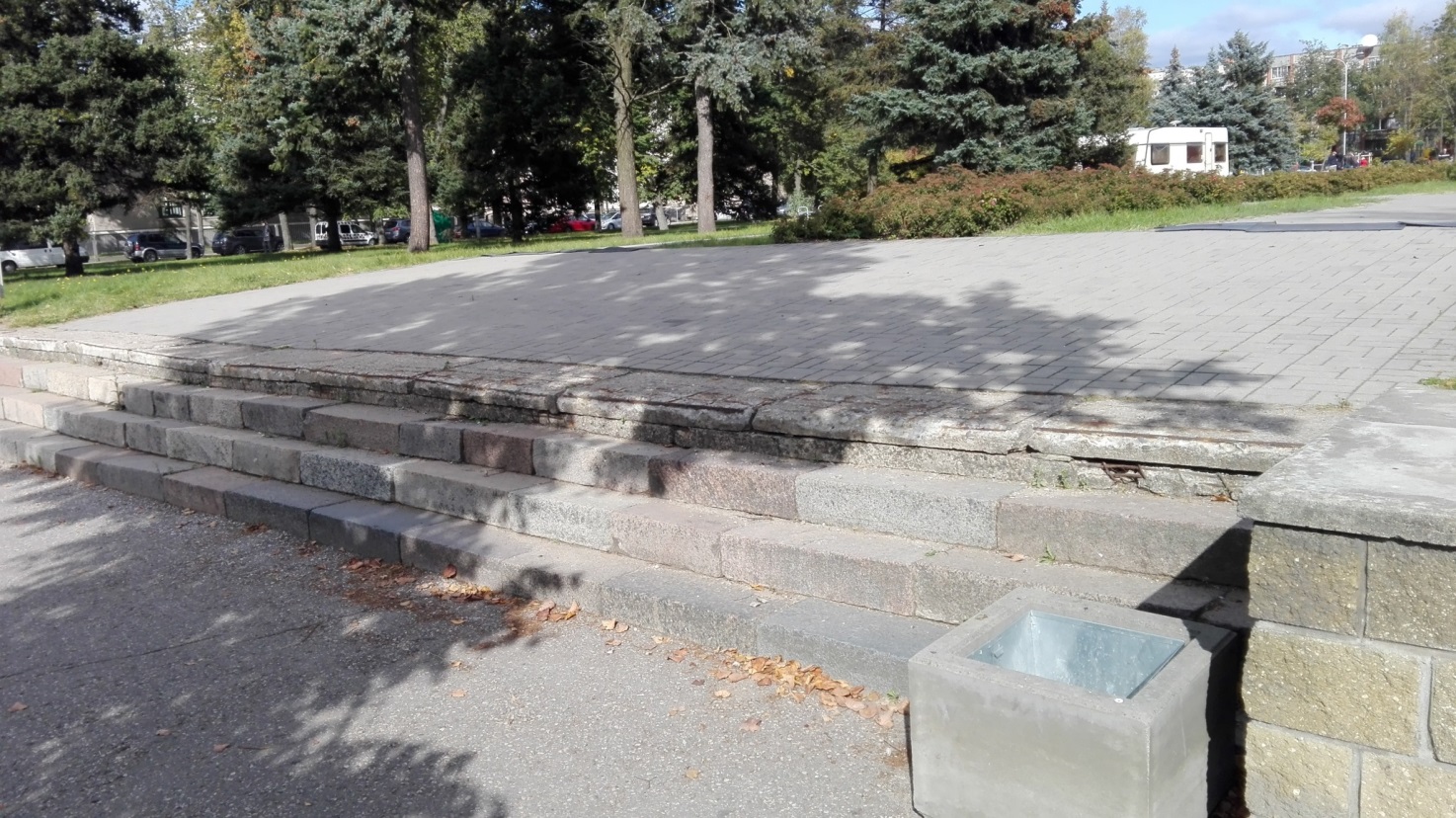 Pasūtītājs:Daugavpils pilsētas pašvaldības iestāde“Komunālās saimniecības pārvalde”reģ.Nr.90009547852Saules iela 5A, Daugavpils, LV – 5401AS SWEDBANK, HABALV22, LV69HABA0001402041250Vadītājs               
A.Pudāns___________________________Būvuzņēmējs:SIA „DM BUVEX”reģ.Nr.41503072302Vienības iela 25 - 31, Daugavpils, LV-5401AS SWEDBANK, HABALV22,LV75HABA0551040190908Valdes locekleOksana Stefaņiva_____________________Nr.
p.k.Darba nosaukumsMērv.Daudz.12341.Bruģakmeņu demontāža, augšējā blakusesoša kāpnēm laukumām2182.Dzelzsbetona plātņu demontāža  m31,43.Grunts izstrāde ar rokam  m33,64.Šķembu (0/45) ieberšanā un blietēšanām32,165.Kāpņu augšējas kārtas betonēšana gb.15.1.Veidņi m220,165.2.Stiegrošana (metāla siets 10mm AIII 150x150)m27,25.3.Betons C30/37 XF4 ar granītā šķembu m32,885.4.Betona slīpēšana ar hidrofobizatora apstrādes  m27,26.Bruģakmeņu atjaunošana, augšējā blakusesoša kāpnēm laukumām2187.Atkritumu izvēšana        m38Kopā:Transporta izdevumi:KOPĀ tiešie izdevumi:Virsuzdevumi%2Būvorganizācijas peļņa %3Soc. nodoklis%23,59BŪVNIECĪBAS IZMAKSAS KOPĀ:Pievienotās vērtības nodoklis:%21Kopā ar PVN:Pasūtītājs:Daugavpils pilsētas pašvaldības iestāde“Komunālās saimniecības pārvalde”Vadītājs               
A.Pudāns___________________________Būvuzņēmējs:SIA „DM BUVEX”Valdes locekleOksana Stefaņiva_____________________